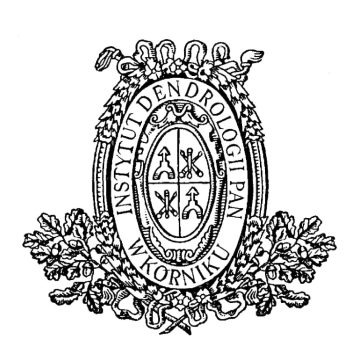 INSTYTUT DENDROLOGII      POLSKIEJ AKADEMII NAUK             62-035 KÓRNIK, ul. Parkowa 5,              tel. 61-8170-033;  fax. 61-8170-166;             www.idpan.poznan.pl      e-mail: idkornik@man.poznan.pl    OGŁOSZENIEO ZAMÓWIENIU  NA DOSTAWĘ TOWARU(zaproszenie do składania ofert)prowadzone zgodnie z regulaminem udzielania przez Instytut Dendrologii Polskiej Akademii Nauk zamówień wyłączonych ze stosowania przepisów ustawy Prawo zamówień publicznych z 11 września 2019 r. (Dz. U. z 2019 r. poz. 2019, z 2020 r. poz. 288, 875, 1492, 1517, 2275, 2320 z późn. zm.) o wartości nieprzekraczającej kwoty 130 000 zł netto. Przedmiotem postępowania jest dostawa zestawu pipet automatycznych dla Instytutu Dendrologii Polskiej Akademii Nauk w Kórniku.Opis przedmiotu zamówienia:Przedmiotem postępowania jest dostawa pipet automatycznych dla Instytutu Dendrologii Polskiej Akademii Nauk.Eppendorf Research® plus, 1-kanałowa, zmienna, 0,5 – 10 µL, szary pośredni, numer katalogowy: 3123000020								1 szt.Eppendorf Research® plus, 3-pak, 1-kanałowa, zmienna, Opcja 2: 2 – 20 µL żółta, 20 – 200 µL, 100 – 1 000 µL, numer katalogowy: 3123000918			1 szt.Eppendorf Research® plus, 8-kanałowa, zmienna, 0,5 – 10 µL, szary pośredni, numer katalogowy: 3125000010								1 szt.Eppendorf Research® plus, 8-kanałowa, zmienna, 10 – 100 µL, żółty numer katalogowy: 3125000036								1 szt.Eppendorf Research® plus, 8-kanałowa, zmienna, 30 – 300 µL, pomarańczowy numer katalogowy: 3125000052								1 szt.Statyw karuzelowy 2, na 6 szt., numer katalogowy: 3116000015				1 szt.Termin realizacji zamówienia – do 21 dni od złożenia zamówienia.Termin związania oferty – 14 dni.Minimalny okres gwarancji wynosi 12 miesięcy. Oferty nie spełniające tego warunku, zostaną odrzucone.Oferty wg wzoru stanowiącego zał. nr 1 powinny zawierać proponowaną cenę na wszystkie elementy zamówienia ujęte w opisie.Przed podpisaniem umowy Wykonawca dostarczy oświadczenie (zgodnie ze wzorem załączniki nr 3), o spełnieniu warunków udziału w postępowaniu.Cenę za wykonanie zamówienia Dostawca określi w złotych z dokładnością do dwóch miejsc po przecinku na wszystkie elementy zamówienia. Zamawiający w celu ustalenia, czy oferta zawiera rażąco niską cenę w stosunku do przedmiotu zamówienia, może zwrócić się do Wykonawcy o udzielenie w określonym terminie wyjaśnień dotyczących elementów oferty mających wpływ na wysokość ceny. Zastosowanie przez wykonawcę stawki podatku VAT od towarów i usług niezgodnego z przepisami ustawy o podatku od towarów i usług oraz podatku akcyzowego z 11.03.2004 r. (Dz.U. 2004 Nr 54 poz. 535 z póź. zm.) spowoduje odrzucenie oferty. Cena powinna zawierać wszystkie koszty realizacji zamówienia w tym koszt dostawy do siedziby Zamawiającego. Jedynym kryterium wyboru oferty jest cena brutto. Za najkorzystniejszą ofertę uznana zostanie ważna oferta z najniższą ceną.Z Wykonawcą, którego oferta zostanie uznana za najkorzystniejszą zostanie podpisana umowa wg wzoru załącznika nr 2 do ogłoszenia (dotyczy zamówienia na kwotę powyżej 15000,00 zł netto) lub zostanie wysłane pisemne zamówienie na dostawę (kwota poniżej 15000,00 zł netto). Zamawiający zastrzega sobie prawo unieważnienia postępowania bez podania przyczyny. Od tej decyzji nie przysługują środki odwoławcze.Miejsce oraz termin składania i otwarcia ofert: Oferty należy składać w zamkniętych kopertach z dopiskiem: „Oferta cenowa na dostawę pipet automatycznych 2021/130000/17” do 17.05.2021 roku w skrzynce podawczej Instytutu portiernia budynku A, do godz. 14:00 lub przesłać pocztą elektroniczną na adres: idadmin@man.poznan.pl.Wynik postępowania zostanie ogłoszony na stronie internetowej Zamawiającego: www.idpan.poznan.pl/bip.Osobą do kontaktu w sprawie zamówienia pod względem formalno-proceduralnym  jest Damian Maciejewski, tel.: 796360310; e-mail: idadmin@man.poznan.pl w godzinach od 7:30 do 15:30.Załączniki:Nr 1 wzór oferty,Nr 2 wzór umowy			       Nr 3 wzór oświadczeniaNr 4 klauzula RODO			Dyrektor Instytutu Dendrologii                                                     Polskiej Akademii Nauk                                                  prof. dr hab. inż. Andrzej M. JagodzińskiKórnik, 10.05.2021 r.Zał. nr 1  do ogłoszenia o zamówienie z 10.05.2021 r.Formularz ofertyNazwa oferenta:Adres:E-mail:Telefon kontaktowy:Przedstawiam swoją ofertę dotyczącą ogłoszenia o zamówieniu na dostawę pipet automatycznych dla Instytutu Dendrologii Polskiej Akademii Nauk:Dla Zadania nr 1:Eppendorf Research® plus, 1-kanałowa, zmienna, 0,5 – 10 µL, szary pośredni, numer katalogowy: 3123000020								1 szt.Eppendorf Research® plus, 3-pak, 1-kanałowa, zmienna, Opcja 2: 2 – 20 µL żółta, 20 – 200 µL, 100 – 1 000 µL, numer katalogowy: 3123000918			1 szt.Eppendorf Research® plus, 8-kanałowa, zmienna, 0,5 – 10 µL, szary pośredni, numer katalogowy: 3125000010								1 szt.Eppendorf Research® plus, 8-kanałowa, zmienna, 10 – 100 µL, żółty numer katalogowy: 3125000036								1 szt.Eppendorf Research® plus, 8-kanałowa, zmienna, 30 – 300 µL, pomarańczowy numer katalogowy: 3125000052								1 szt.Statyw karuzelowy 2, na 6 szt., numer katalogowy: 3116000015				1 szt.łącznie za kwotę: ……………………. zł netto tj. …………………… zł brutto*co wynika z kalkulacji (należy podać cenę za poszczególne urządzenia lub dołączyć szczegółową ofertę uwzględniającą cenę poszczególnych urządzeń):Gwarancja: ...............................................................................................................Data:.………………………….podpis i pieczęć oferentaZał. nr 2do ogłoszenia o zamówienie z 10.05.2021 r.WzórUmowa dostawy nr …../2021zawarta w Kórniku dnia ………….2021 roku pomiędzy: Instytutem Dendrologii Polskiej Akademii Nauk mającym siedzibę przy ulicy Parkowej 5, 62-035 Kórnik, reprezentowanym przez: …………………………………………. zwanym w dalszej treści umowy ZAMAWIAJĄCYMa…………………………………………………..zwanym dalej w tekście DOSTAWCĄ reprezentowanym przez ………………………………………………….Wobec wyboru DOSTAWCY przez ZAMAWIAJĄCEGO po przeprowadzeniu postępowania w trybie zapytania ofertowego, strony zawierają umowę o następującej treści:§ 1. Przedmiot umowyZAMAWIAJĄCY zleca, a DOSTAWCA podejmuje dostarczyć …………………………………………………………………………………………………....dla Instytutu Dendrologii Polskiej Akademii Nauk zgodnie z przedstawioną ofertą z dnia ………..2021 r. (zał. nr 1).§ 2. Warunki i termin dostawyDostawa na koszt DOSTAWCY do siedziby ZAMAWIAJĄCEGO w Kórniku, przy ulicy Parkowej 5. Termin dostawy nie dłuższy niż zadeklarowany w ofercie tj. …………………..Stosownie do postanowienia art. 431 ustawy z dnia 11 września 2019 roku Prawo zamówień publicznych (Dz. U. z 2019 roku poz. 2019 z późn. zm.) ZAMAWIAJĄCY i DOSTAWCY są obowiązani współdziałać przy wykonywaniu niniejszej umowy.Dostawa na ryzyko i koszt Dostawcy do siedziby Instytutu Dendrologii Polskiej Akademii Nauk przy ul. Parkowej 5, 62-035 Kórnik. Odpowiedzialność za dostarczenie przedmiotu zamówienia w terminie i w miejsce wskazane przez Zamawiającego ponosi Dostawca.Zamawiający ma prawo do złożenia reklamacji w przypadku ujawnienia przy odbiorze towaru, braków ilościowych, wad jakościowych dostarczonego towaru lub w przypadku uszkodzenia towaru.Zamawiający ma prawo do złożenia reklamacji w przypadku ujawnienia wad ukrytych towaru.Reklamacja będzie składana mailowo przez osobę upoważnioną przez Kierownika Zamawiającego w ciągu maksymalnie 7 dni od dnia dostawy towaru lub niezwłocznie w przypadku ujawnienia wad ukrytych. Dostawca zobowiązuje się do wymiany towaru wadliwego na towar bez wad w ciągu 14 dni od otrzymania informacji o uzasadnionej reklamacji Zamawiającego.W przypadku dostarczenia towarów nie zamówionych przez Zamawiającego zostaną one zwrócone Dostawcy na jego koszt.§ 3. Całkowita wartość umowyZa wykonanie wszystkich czynności opisanych w § 1 DOSTAWCY przysługiwać będzie wynagrodzenie w łącznej wysokości ……………………………………… zł netto, słownie: ………………………………………………….. netto tj. …………… zł brutto, słownie: …………………………………………….. brutto.§ 4. Upoważnieni przedstawicieleStrony wyznaczają niniejszym swoich przedstawicieli uprawnionych do podejmowania decyzji w zakresie wyznaczonym przez § 1 tej umowy.Przedstawicielem ZAMAWIAJĄCEGO będzie ……………….Przedstawicielem DOSTAWCY będzie ………………………..§ 5. Warunki płatnościZapłata nastąpi w terminie 21 dni od dnia dostarczenia faktury VAT, przelewem na rachunek bankowy DOSTAWCY wskazany w wystawionej fakturze. Warunkiem zapłaty jest sporządzenie przez strony tej umowy protokołu odbioru przedmiotu dostawy§ 6. Gwarancja, rękojmia i serwisDo przedmiotu zamówienia dostawca dołączy pisemną gwarancję określającą okres gwarancji na … miesiące od daty oddania przedmiotu umowy do użytkowania.§ 7. Kary umowne1. Strony postanawiają, że obowiązującą formą odszkodowania będą kary umowne.2. Kary te będą naliczane w następujących przypadkach i wysokościach:2.1. DOSTAWCA zapłaci ZAMAWIAJĄCEMU kary umowne:a) w przypadku nieterminowych dostaw bądź odmowy dostaw w wysokości 0,5% wartości zamówienia netto za każdy dzień opóźnienia ponad termin określony w § 2 ust. 1 umowy. Kary umowne nie będą naliczane, gdy przyczyną nieterminowej dostawy bądź odmowy dostawy będzie wstrzymanie produkcji przedmiotu dostawy przez DOSTAWCĘ, a ZAMAWIAJĄCY zostanie uprzedzony o takim fakcie przez DOSTAWCĘ,b) za zwłokę w usuwaniu wad stwierdzonych przy odbiorze lub w okresie gwarancjiw wysokości 0,5% całkowitej wartości umowy, za każdy dzień zwłoki, licząc od dnia wyznaczonego lub umówionego na usunięcie tych wad.2.2. Łączna wysokość kar umownych nie może przekroczyć 10% wynagrodzenia umownego.2.3. Zamawiający zapłaci DOSTAWCY kary umowne za zwłokę w dokonaniu odbioru w wysokości 0,5% za każdy dzień zwłoki, licząc od dnia następnego po dniu, w którym odbiór miał zostać zakończony.3. Strony zastrzegają sobie prawo dochodzenia odszkodowania uzupełniającego,przekraczającego wysokość naliczonych kar umownych do wysokości rzeczywiścieponiesionej szkody.4. DOSTAWCA nie może przenosić na rzecz osób trzecich jakichkolwiek wierzytelnościwynikających lub związanych z tą umową bez pisemnej zgody ZAMAWIAJĄCEGO.§ 8. Postanowienia końcoweSprawy nieuregulowane niniejszą umową będą rozpatrywane z odpowiednim zastosowaniem postanowień Kodeksu cywilnego i ustawy Prawo zamówień publicznych.Zmiany opisane powyżej bądź uzupełnienia niniejszej umowy wymagają dla swej ważności zachowania formy pisemnej i podpisów obu stron oraz nie mogą być sprzeczne w treści złożonej oferty przez DOSTAWCĘ.§ 9. Załączniki do umowyOferta DOSTAWCY z dnia …………………r. określająca przedmiot i wartość dostawy.Wszelkie powołane w umowie załączniki, wymienione w tym paragrafie, stanowią jej integralną część.§ 10. Klauzula RODOZgodnie z art. 13 ust. 1 i 2 rozporządzenia Parlamentu Europejskiego i Rady (2016/679 z dnia 27 kwietnia 2016 r. w sprawie ochrony osób fizycznych w związku z przetwarzaniem danych osobowych i w sprawie swobodnego przepływu takich danych oraz uchylenia dyrektywy 95/46/WE), dalej RODO informuję że:Administratorem Pani/Pana danych osobowych jest Instytut Dendrologii Polskiej Akademii Nauk z siedzibą w Kórniku przy ulicy Parkowej nr 5.W sprawach związanych z Pani/Pana danymi proszę kontaktować się z Inspektorem Ochrony Danych, kontakt pisemny za pomocą poczty tradycyjnej na adres Instytut Dendrologii PAN ul. Parkowa 5, 62-035 Kórnik lub pocztą elektroniczną na adres email: iod.idpan@man.poznan.pl.Pani/Pana dane osobowe przetwarzane będą na podstawie art. 6 ust. 1 lit. c RODO w celu prowadzenia przedmiotowego postępowania o udzielenie zamówienia publicznego oraz zawarcia umowy, a podstawą prawną ich przetwarzania jest obowiązek prawny stosowania sformalizowanych procedur udzielania zamówień publicznych spoczywający 
na Zamawiającym.Obiorcami Pani/Pana danych osobowych będą osoby lub podmioty, którym udostępniona zostanie dokumentacja postępowania w oparciu o art. 18 oraz art. 74 ustawy Pzp.Pani/Pana dane osobowe będą przechowywane, zgodnie z art. 78 ust. 1 ustawy Pzp, przez okres 4 lat od dnia zakończenia postępowania o udzielenie zamówienia, a jeżeli czas trwania umowy przekracza 4 lata, okres przechowywania obejmuje cały czas trwania umowy.Obowiązek podania przez Panią/Pana danych osobowych bezpośrednio Pani/Pana dotyczących jest wymogiem ustawowym określonym w przepisach ustawy Pzp, związanym z udziałem w postępowaniu o udzielenie zamówienia publicznego, konsekwencje niepodania określonych danych wynikają z ustawy Pzp.W odniesieniu do Pani/Pana danych osobowych decyzje nie będą podejmowane w sposób zautomatyzowany, stosowanie do art. 22 RODO;Posiada Pan/Pani:− na podstawie art. 15 RODO prawo dostępu do danych osobowych Pani/Pana dotyczących;− na podstawie art. 16 RODO prawo do sprostowania lub uzupełnienia Pani/Pana danych osobowych, przy czym skorzystanie z prawa do sprostowania lub uzupełnienia nie może skutkować zmianą wyniku postępowania o udzielenie zamówienia publicznego ani zmianą postanowień umowy w zakresie niezgodnym z ustawą Pzp oraz nie może naruszać integralności protokołu oraz jego załączników;− na podstawie art. 18 RODO prawo żądania od administratora ograniczenia przetwarzania danych osobowych z zastrzeżeniem przypadków, o których mowa w art. 18 ust. 2 RODO, przy czym prawo do ograniczenia przetwarzania nie ma zastosowania w odniesieniu 
do przechowywania, w celu zapewnienia korzystania ze środków ochrony prawnej lub w celu ochrony praw innej osoby fizycznej lub prawnej, lub z uwagi na ważne względy interesu publicznego Unii Europejskiej lub państwa członkowskiego, a także nie ogranicza przetwarzania danych osobowych do czasu zakończenia postępowania o udzielenie zamówienia;− prawo do wniesienia skargi do Prezesa Urzędu Ochrony Danych Osobowych, gdy uzna Pani/Pan, że przetwarzanie danych osobowych Pani/Pana dotyczących narusza przepisy RODO.nie przysługuje Pani/Panu:− w związku z art. 17 ust. 3 lit. b, d lub e RODO prawo do usunięcia danych osobowych;− prawo do przenoszenia danych osobowych, o którym mowa w art. 20 RODO;− na podstawie art. 21 RODO prawo sprzeciwu, wobec przetwarzania danych osobowych, gdyż podstawą prawną przetwarzania Pani/Pana danych osobowych jest art. 6 ust. 1 lit. c RODO.Jednocześnie Zamawiający przypomina o ciążącym na Pani/Panu obowiązku informacyjnym wynikającym z art. 14 ROD O względem osób fizycznych, których dane przekazane zostaną Zamawiającemu w związku z prowadzonym postępowaniem i które Zamawiający pośrednio pozyska od Wykonawcy biorącego udział w postępowaniu, chyba że ma zastosowanie 
co najmniej jedno z włączeń, o których mowa w art. 14 ust. 5 RODO.§ 11. Egzemplarze umowyUmowa niniejsza została sporządzona w dwóch jednobrzmiących egzemplarzach, po jednym dla każdej ze stron.ZAMAWIAJĄCY                                      	     DOSTAWCAZał. nr 3	do ogłoszenia o zamówienie z 10.05.2021 r.……………………………………………………………………..Pieczęć adresowa firmy DostawcyOświadczenieo spełnieniu warunków udziału w postępowaniu Składając ofertę w postępowaniu o udzielenie zamówienia publicznego oświadczam, jako upoważniony reprezentant Wykonawcy, że /spełniamy – nie spełniamy/* warunki udziału w postępowaniu w ten sposób, że: /Posiadamy – nie posiadamy/* uprawnienia do wykonywania określonej działalności lub czynności;/Posiadamy – nie posiadamy/* niezbędną wiedzę i doświadczenie /Dysponujemy – nie dysponujemy/* potencjałem technicznym i osobami zdolnymi do wykonania zamówienia;Znajdujemy się w sytuacji ekonomicznej i finansowej /zapewniającej – nie zapewniającej/* wykonanie zamówienia,………………………………………………………       (Miejsce i data)....................................................................................Podpisy i pieczęć osób (osoby) uprawnionych (uprawnionej) do występowania w obrocie prawnym, reprezentowania Wykonawcy, składania oświadczeń w jego imieniu* - niepotrzebne skreślićZał. nr 4	do ogłoszenia o zamówienie z 10.05.2021 r.Klauzula informacyjna z art. 13 RODO do zastosowania przez Zamawiających w celu związanym z postępowaniem o udzielenie zamówienia publicznegoZgodnie z art. 13 ust. 1 i 2 rozporządzenia Parlamentu Europejskiego i Rady (2016/679 z dnia 27 kwietnia 2016 r. w sprawie ochrony osób fizycznych w związku z przetwarzaniem danych osobowych i w sprawie swobodnego przepływu takich danych oraz uchylenia dyrektywy 95/46/WE), dalej RODO informuję że:1. Administratorem Pani/Pana danych osobowych jest Instytut Dendrologii Polskiej Akademii Nauk z siedzibą w Kórniku przy ulicy Parkowej nr 5.2. W sprawach związanych z Pani/Pana danymi proszę kontaktować się z Inspektorem Ochrony Danych, kontakt pisemny za pomocą poczty tradycyjnej na adres Instytut Dendrologii PAN ul. Parkowa 5, 62-035 Kórnik lub pocztą elektroniczną na adres email: iod.idpan@man.poznan.pl.3. Pani/Pana dane osobowe przetwarzane będą na podstawie art. 6 ust. 1 lit. c RODO w celu prowadzenia przedmiotowego postępowania o udzielenie zamówienia publicznego oraz zawarcia umowy, a podstawą prawną ich przetwarzania jest obowiązek prawny stosowania sformalizowanych procedur udzielania zamówień publicznych spoczywający na Zamawiającym.4. Obiorcami Pani/Pana danych osobowych będą osoby lub podmioty, którym udostępniona zostanie dokumentacja postępowania w oparciu o art. 18 oraz art. 74 ustawy Pzp.5. Pani/Pana dane osobowe będą przechowywane, zgodnie z art. 78 ust. 1 ustawy Pzp, przez okres 4 lat od dnia zakończenia postępowania o udzielenie zamówienia, a jeżeli czas trwania umowy przekracza 4 lata, okres przechowywania obejmuje cały czas trwania umowy.6. Obowiązek podania przez Panią/Pana danych osobowych bezpośrednio Pani/Pana dotyczących jest wymogiem ustawowym określonym w przepisach ustawy Pzp, związanym z udziałem w postępowaniu o udzielenie zamówienia publicznego, konsekwencje niepodania określonych danych wynikają z ustawy Pzp.7. W odniesieniu do Pani/Pana danych osobowych decyzje nie będą podejmowane w sposób zautomatyzowany, stosowanie do art. 22 RODO;8. Posiada Pan/Pani:− na podstawie art. 15 RODO prawo dostępu do danych osobowych Pani/Pana dotyczących;− na podstawie art. 16 RODO prawo do sprostowania lub uzupełnienia Pani/Pana danych osobowych, przy czym skorzystanie z prawa do sprostowania lub uzupełnienia nie może skutkować zmianą wyniku postępowania o udzielenie zamówienia publicznego ani zmianą postanowień umowy w zakresie niezgodnym z ustawą Pzp oraz nie może naruszać integralności protokołu oraz jego załączników;− na podstawie art. 18 RODO prawo żądania od administratora ograniczenia przetwarzania danych osobowych z zastrzeżeniem przypadków, o których mowa w art. 18 ust. 2 RODO, przy czym prawo do ograniczenia przetwarzania nie ma zastosowania w odniesieniu do przechowywania, w celu zapewnienia korzystania ze środków ochrony prawnej lub w celu ochrony praw innej osoby fizycznej lub prawnej, lub z uwagi na ważne względy interesu publicznego Unii Europejskiej lub państwa członkowskiego, a także nie ogranicza przetwarzania danych osobowych do czasu zakończenia postępowania o udzielenie zamówienia;− prawo do wniesienia skargi do Prezesa Urzędu Ochrony Danych Osobowych, gdy uzna Pani/Pan, że przetwarzanie danych osobowych Pani/Pana dotyczących narusza przepisy RODO.9. Nie przysługuje Pani/Panu:− w związku z art. 17 ust. 3 lit. b, d lub e RODO prawo do usunięcia danych osobowych;− prawo do przenoszenia danych osobowych, o którym mowa w art. 20 RODO;− na podstawie art. 21 RODO prawo sprzeciwu, wobec przetwarzania danych osobowych, gdyż podstawą prawną przetwarzania Pani/Pana danych osobowych jest art. 6 ust. 1 lit. c RODO.Jednocześnie Zamawiający przypomina o ciążącym na Pani/Panu obowiązku informacyjnym wynikającym z art. 14 ROD O względem osób fizycznych, których dane przekazane zostaną Zamawiającemu w związku z prowadzonym postępowaniem i które Zamawiający pośrednio pozyska od Wykonawcy biorącego udział w postępowaniu, chyba że ma zastosowanie co najmniej jedno z włączeń, o których mowa w art. 14 ust. 5 RODO.